Metro Ethernet Circuit Order FormAfter completing the form, save as a MS Word file and send the form as an e-mail attachment to:  telecom.solutions@dir.texas.gov Please call 877-472-4848 option 4 for assistance.BEFORE Ordering Service please go to: http://www.dir.texas.gov1) Click on the Telecom tab2) Click on the TEX-AN contracts in the lower left side of the page to review the contracts and pricing  I accept the terms and conditions represented in one of the Customer Service Agreements sited above.        (Please note, we cannot place or process orders with any vendor unless this box is checked.)1)  AGENCY INFORMATION 	Agency Name:	         	Agency Code:	     				Division Name:	           	Division Code:	       000 is the default Division Code	                                                                                                           	Order Submitted By:	     	Phone Number:	      ext.                             E-mail:             	Date of this Request:        (MM/DD/YYYY)    	 Requested Due Date:	       (MM/DD/YYYY)	Expedite Request:	 YES	 NO   (If yes, customer agrees to pay expedite charges.)2)  TYPE OF REQUEST                            Install New Circuit           Change Circuit         Add new location to an existing network       For a change, disconnect or adding another location to an existing network a CKR and/or circuit identifier is required:         CKR                	Circuit identifier                       If a change is requested, please explain change          3)	PROVIDER AND PRICING		Provider (select one):  AT&T DIR-TEX-AN-NG-CTSA-005 (24-month term)   Charter/Spectrum DIR-TEX-AN-NG-CTSA-008			CenturyLink/TW Telecom DIR-TEX-AN-NG-CTSA-004     CenturyLink/Level 3 DIR-TEX-AN-NG-CTSA-004    	Term agreement (in months):        4)  CIRCUIT INFORMATION       Access Speed:                   10M	 100M  1 G          Type of Connection:        Point to Point	 Point to Multi-Point       Port Speed: Select one:   1.5M    2M      4M       5M      8M      10M      20M      30M     40M      50M     60M     70M     80M       	                                          90M     100M  200M  300M  400M  500M   600M    1 G    5 G    10 G   Other         5A) LOCATION 1 INFORMATION	Name of Location:	      	Building Name or Number:	            Street Address:	      	City:        State:       Zip:       -            Cross Street – street names of nearest intersection:              Building Room Number:	            Primary On-Site Contact:  	     	Primary’s Phone Number:      ext.             Primary cell phone number:	            Primary’s e-Mail Address:	     	       Alternate On-Site Contact:	     	Alternate’s Phone Number:      ext.             Alternate cell phone number:	            Alternate e-Mail Address:	     	       Access/PORT Speed        Port/CIR       5B)	LOCATION 1 CONNECTION HANDOFF/POWER/ETC. (Charter/Spectrum and CenturyLink orders Only. AT&T ASE orders use AT&T Technical Questionnaire.)	Type of Handoff:	 Fiber	If Fiber:  Single Mode (or)   Multi-Mode	If Fiber:  LC Connector (or)    SC Connector			 Copper          If new equipment is to be installed, Type of Power: 	 AC Power  (or)   DC Power	 	Duplex Mode: 	 Full   (or)     Half    (or)     Auto	Will you need Lumen to extend the demarc?   No   (or)      Yes  	 If Yes, Floor Number         and/or Suite Number       	If LOA is needed, who is the “Third Party Provider / Vendor” ?	       	Multiplex or Transparent mode:  Multiplex  (or)   Transparent	 (CenturyLink only)	Multiplex requires VLAN tag(s). What are the VLAN tag(s) you will be sending across this circuit?      6A) LOCATION 2 INFORMATION        Name of Location:	      	Building Name or Number:	            Street Address:	      	City:        State:       Zip:       -            Cross Street – street names of nearest intersection:              Building Room Number:	            Primary On-Site Contact:  	     	Primary’s Phone Number:      ext.             Primary cell phone number:	            Primary’s e-Mail Address:	     	       Alternate On-Site Contact:	     	Alternate’s Phone Number:      ext.             Alternate cell phone number:	            Alternate e-Mail Address:	     	       Access/PORT Speed        Port/CIR       6B) LOCATION 2 CONNECTION HANDOFF/POWER/ETC.  (For Charter and Lumen Orders Only. AT&T ASE orders use AT&T Technical Questionnaire.)  	Type of Handoff:	 Fiber	If Fiber:  Single Mode (or)   Multi-Mode	If Fiber:  LC Connector (or)    SC Connector	 Copper   	If new equipment is to be installed, Type of Power: 	 AC Power  (or)   DC Power	  	Duplex Mode: 	 Full   (or)     Half    (or)     Auto	Will you need Lumen to extend the demarc?   No   (or)      Yes  	 If Yes, Floor Number         and/or Suite Number       	Multiplex or Transparent mode:  Multiplex   Transparent	 (CenturyLink only)	Multiplex requires VLAN tag(s).   What are the VLAN tag(s) you will be sending across this circuit?      7) REMARKS   Provide any special requests and additional information.       Please attach the Vendor Price Quote to Ensure Correct PricingState of Texas - Department of Information Resources - Telecommunications DivisionP.O. Box 13564, Austin, TX  78711-3564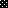 